ΤΑΥΤΟΤΗΤΑ ΕΚΘΕΜΑΤΟΣ(τίτλος εκθέματος)Τεχνικά χαρακτηριστικάΕργασία με θέμαΗ ιστορία των ΤηλεπικοινωνιώνΠαράλληλη δραστηριότηταΈκθεση παλαιών αντικειμένων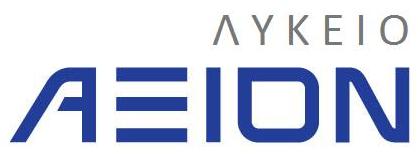 Β’ ΛυκείουΣχολικό Έτος 2013-2014